    ​   ​           WIC              ​      Khmer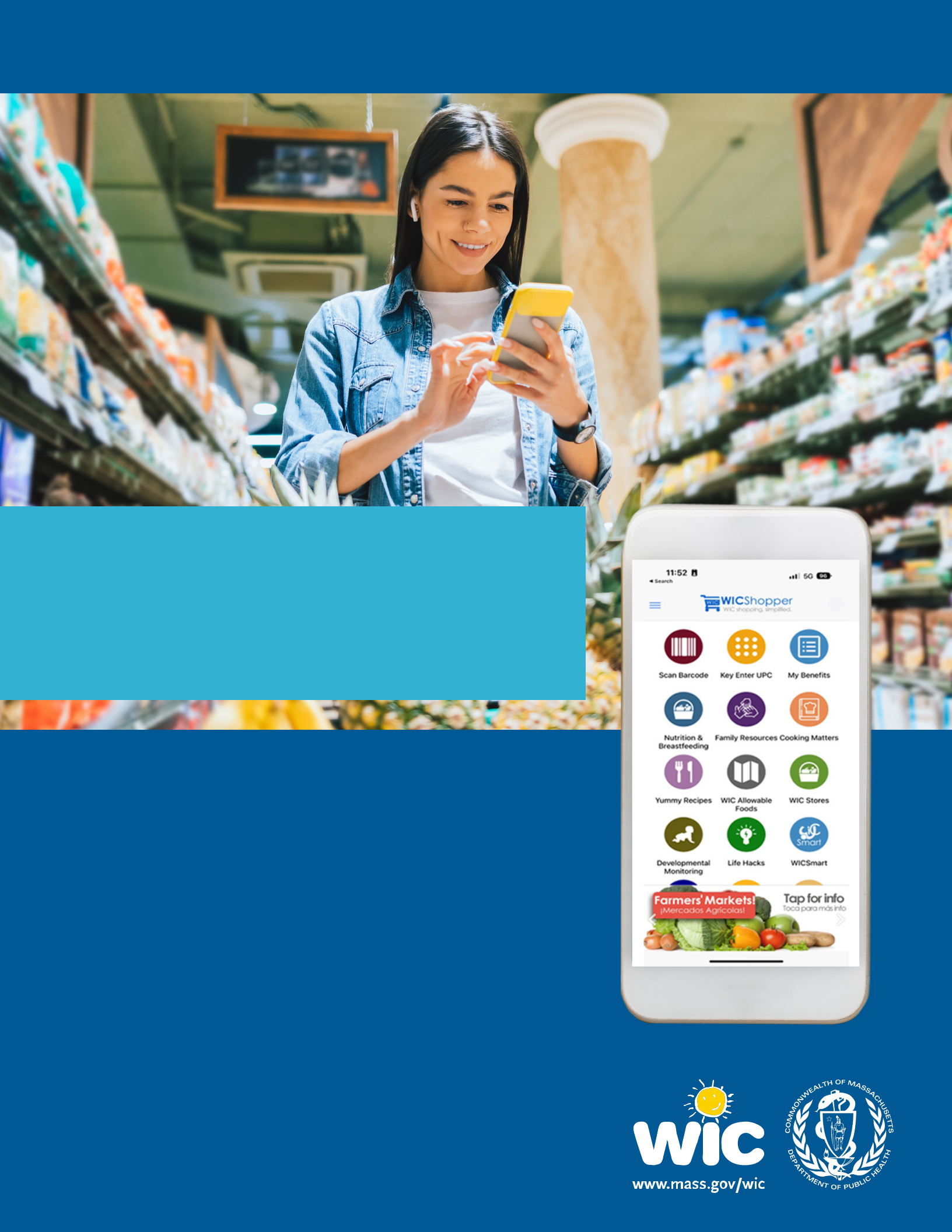 WICShopper"WIC Shopper"   App Store        ​  MassachusettsWIC                    ​                   WIC   ​                              ​    ​ ​               WIC    ​ ​      ​             ​     ​                       WIC                  ​   ​   WIC        ​           ​          ​          WIC       ​       ​                           !          ​  ​         ​    ​           ​ Form # 374